ВЫСТАВКИ В КАЗАХСТАНЕ 2017Казахстанская Выставочная Компания "ITECA"https://www.iteca.kz/ru/ВЫСТАВОЧНЫЙ ЦЕНТР «КОРМЕ» г. Астана, ул.Достык, 3http://www.korme-expo.kz/ru/Выставочная компания "TNT Productions, LLC" (США)ТОО «ТНТ Реклама» - представитель
«TNT Productions, LLC» в КазахстанеТел: +7 (727) 250 1999
Факс: +7 (727) 250 5511
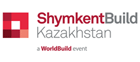 15-17 марта 2017г., г.Шымкент3-я Южно-Казахстанская международная строительная и интерьерная выставка "ShymkentBuild / WorldBuild Shymkent 2017"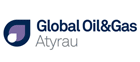 11-13 апреля 2017г., г.Атырау16-я Северо-Каспийская Региональная выставка "Атырау Нефть и Газ" 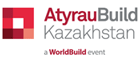 11-13 апреля 2017г., г.Атырау16-я Северо-Каспийская региональная строительная и интерьерная выставка "AtyrauBuild / WorldBuild Atyrau 2017"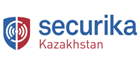 19-21 апреля 2017г., г.Алматы7-я Казахстанская международная выставка «Охрана, безопасность, средства спасения и противопожарная защита»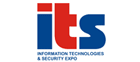 19-21 апреля 2017г., г.Алматы3-я Казахстанская Международная выставка «Информационные технологии, безопасность и связь»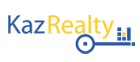 19-21 апреля 2017г., г.Алматы11-ая Казахстанская Международная Выставка «Недвижимость и Инвестиции» - "KazRealty 2017"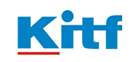 19-21 апреля 2017г., г.Алматы17-я Казахстанская Международная Выставка "Туризм и Путешествия" - "KITF-2017"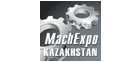 26-27 апреля 2017г., г.Астана5-я Казахстанская Международная промышленная выставка «Машиностроение, Станкостроение и Автоматизация» - "MachExpo 2017"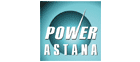 26-27 апреля 2017г., г.Астана7-я Казахстанская Международная Выставка «Энергетика, Электротехника и Энергетическое машиностроение»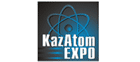 26-27 апреля 2017г., г.Астана8-я Казахстанская Международная выставка и конференция «Атомная энергетика и Промышленность» - "KazAtomExpo 2017"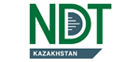 26-27 апреля 2017г., г.Астана3-я Казахстанская Международная выставка «Неразрушающий контроль и Техническая диагностика в промышленности»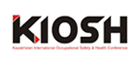 26-27 апреля 2017г., г.Астана7-я Казахстанская Международная Конференция и Выставка по Охране труда и Промышленной безопасности "KIOSH 2017"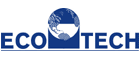 26-27 апреля 2017г., г.Астана13-я Центрально-Азиатская международная Выставка по Природоохранным технологиям и «зеленым» инновациям"EcoTech 2017"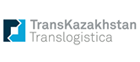 02 мая 2017 - 01 июня 2017, г.АстанаВнимание! Даты проведения уточняются!21-я Центрально-Азиатская выставка "Транспорт и Логистика"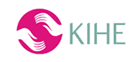 17-19 мая 2017г., г.Алматы24-я Казахстанская Международная Выставка "Здравоохранение" - "KIHE 2017"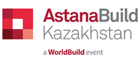 17-19 мая 2017г., г.Астана19-я Казахстанская международная строительная и интерьерная выставка "AstanaBuild / WorldBuild Astana 2017"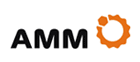 25-26 мая 2017г., г.АстанаVIII Международный горно-металлургический Конгресс «ASTANA MINING & METALLURGY»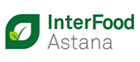 30 мая - 01 июня 2017г., г.Астана19-я Казахстанская Международная Выставка "Продукты Питания, Напитки, Упаковка и Оборудование для Пищевой Промышленности" 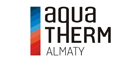 05-08 сентября 2017г., г.Алматы10-ая Международная Выставка бытового и промышленного оборудования для отопления, водоснабжения, сантехники, кондиционирования, вентиляции, бассейнов, саун и СПА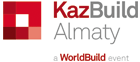 05-08 сентября 2017г., г.Алматы24-я Казахстанская международная строительная и интерьерная выставка "KazBuild / WorldBuild Almaty 2017"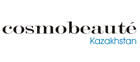 07-09 сентября 2017г., г.Алматы2-я Казахстанская Международная выставка красоты и эстетической медицины "Cosmobeaute Kazakhstan 2017"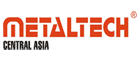 20-22 сентября 2017г., г.Алматы3-я Казахстанская международная выставка «Технологии и оборудование для металлообработки»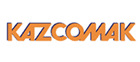 20-22 сентября 2017г., г.Алматы14-я Казахстанская международная выставка "Дорожное и Промышленное Строительство, Коммунальная Техника"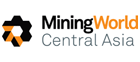 20-22 сентября 2017г., г.Алматы23-я Центрально-Азиатская международная выставка и форум "Горное оборудование, добыча и обогащение руд и минералов"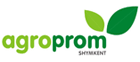 21-22 сентября 2017г., г.Шымкент3-я Южно-Казахстанская Международная Выставка «Оборудование и технологии в сфере пищевой промышленности» - "AgroProm Shymkent 2017"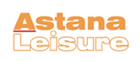 27-29 сентября 2017г., г.Астана14-я Казахстанская Международная Туристская Выставка "Astana Leisure 2017"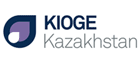 04-06 октября 2017г., г.Алматы25-я Международная Выставка и Конференция "Нефть и Газ"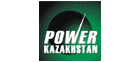 24-26 октября 2017г., г.Алматы16-ая Казахстанская Международная Выставка и Форум Энергетиков «ЭНЕРГЕТИКА, ЭЛЕКТРОТЕХНИКА И ЭНЕРГЕТИЧЕСКОЕ МАШИНОСТРОЕНИЕ»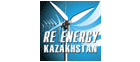 24-26 октября 2017г., г.Алматы7-я Казахстанская Международная выставка «ВИЭ, Энергосбережение, Энергоэффективность и Ресурсосбережение»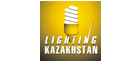 24-26 октября 2017г., г.Алматы7-я Казахстанская Международная выставка «Освещение, Светотехника и Светодиодные технологии» - "Lighting Kazakhstan 2017"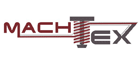 24-25 октября 2017г., г.Шымкент3-я Казахстанская Международная выставка и Форум «Товары и оборудование для текстильной промышленности» - "MACHTEX 2017"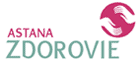 01-03 ноября 2017г., г.Астана14-я Казахстанская Международная Выставка по "Здравоохранению"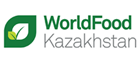 01-03 ноября 2017г., г.Алматы20-я Центрально-Азиатская международная выставка "Пищевая промышленность" - "WorldFood Kazakhstan 2017"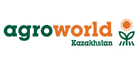 01-03 ноября 2017г., г.Алматы12-я Центрально-Азиатская Международная выставка "Сельское хозяйство" - "AgroWorld Kazakhstan 2017"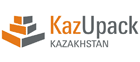 01-03 ноября 2017г., г.Алматы15-я Казахстанская международная выставка "Упаковка, Тара, Этикетка и Полиграфия" - "KazUpack Kazakhstan 2017"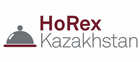 01-03 ноября 2017г., г.Алматы13-я Центрально-Азиатская Международная Выставка "Все для отелей, ресторанов, супермаркетов" - "HOREX 2017"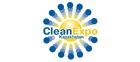 01-03 ноября 2017г., г.Алматы15-я Казахстанская Международная выставка «Чистящие и моющие средства, оборудование для химчисток и прачечных, уборочное оборудование» - "CleanExpo Kazakhstan 2017"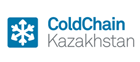 01-03 ноября 2017г., г.Алматы2-я Центрально-Азиатская международная выставка "Холодный склад, транспортировка и сервис для холодной логистики""ColdChain Kazakhstan 2017"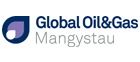 07-09 ноября 2017г., г.Актау10-я Юбилейная Мангистауская Региональная Выставка "Нефть, Газ и Инфраструктура" - "Mangystau Oil, Gas & Infrastructure 2017"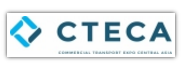 28 Февраля - 02 Марта"CTECA" Специализированная выставка для индустрии коммерческого транспорта Организатор: Астана-Экспо КС тел.+7 (7172) 278282, 278181  /  office@astana-expo.com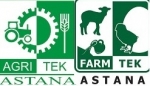 15 Марта - 17 Марта"AGRITEK/FARMTEK ASTANA 2017" 12-я Международная Специализированная Сельскохозяйственная ВыставкаОрганизатор: ТОО "ТНТ Реклама"тел: +7 (727)2 50 19 99  / agri@tntexpo.com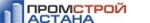 29 Марта - 31 Марта«Промстрой-Астана 2017» - Казахстанская международная строительная ВыставкаОрганизатор : ТОО МВК Атакент-Экспотел.+7 (727) 275 09 11, филиал в Астане- тел.: +7 (7172) 50 73 30, e-mail: atakent@mail.ru, www.atakentexpo.kz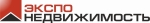 29 Марта - 31 Марта«ЭКСПО НЕДВИЖИМОСТЬ-2017»VIII Казахстанскую Международная выставка «ЭкспоНедвижимость»Организатор : ТОО МВК Атакент-Экспо тел.+7 (727) 275 09 11, филиал в Астане- тел.: +7 (7172) 50 73 30, e-mail:atakent@mail.ru, www.atakentexpo.kz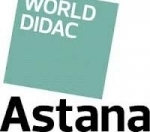 04 Апреля - 06 АпреляWORLDDIDAC ASTANA 20175-я Международная Выставка технологий для образования и профессиональной подготовкиОрганизатор : АРТ ЭКСПО тел.:+7 (7172) 57 77 35 info@worlddidacastana.org ,  wd-astana@hotmail.com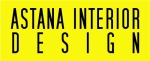 12 Апреля - 14 АпреляAstana Interior DesignII-я Международная выставка интерьерного дизайна, декора и текстиляОрганизатор : Астана-Экспо КС тел.+7 (7172) 278282, 278181 /  office@astana-expo.com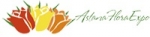 12 Апреля - 14 Апреля«AstanaFloraExpo — 2017»VIII Международная выставка цветоводства и озелененияОрганизатор : Астана-Экспо КС тел.+7 (7172) 278282, 278181 /  office@astana-expo.com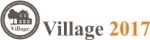 12 Апреля - 14 Апреля«Village — 2017»IV Специализированная выставка коттеджного строительства и обустройстваОрганизатор : Астана-Экспо КСтел: +7 (7172) 52 42 33, 52 42 80 /  office@astana-expo.com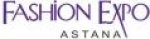 12 Апреля - 14 АпреляFashion Expo Astana 2017Казахстанская международная специализированная выставка модыОрганизатор : ТОО "Центр имидж-технологий "Айдахар"тел.: +7 /7172/ 522-963, 522-946, моб. 8-701-536-47-73http://www.aydaharexpo.com/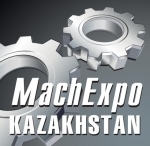 26 Апреля - 27 АпреляMachExpo Kazakhstan 20174-я Казахстанская Международная промышленная выставка «Машиностроение, Станкостроение и Автоматизация»Организатор : ITECA тел.:+7 (7172) 58 02 55 /   astana@iteca.kz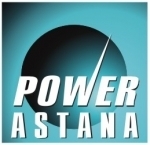 26 Апреля - 27 АпреляPower Astana 20177-ая Казахстанская Международная выставка «Энергетика, Электротехника и Энергетическое машиностроение»Организатор : ITECA тел.:+7 (7172) 58 02 55 /   astana@iteca.kz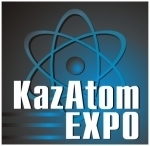 26 Апреля - 27 АпреляKazAtomExpo 20178-я Казахстанская Международная выставка и конференция «Атомная энергетика и Промышленность»Организатор : ITECA тел.:+7 (7172) 58 02 55 /   astana@iteca.kz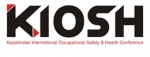 26 Апреля - 27 АпреляKIOSH 20177-ая Казахстанская Международная Конференция и Выставка по Охране труда и Промышленной безопасностиОрганизатор : ITECA тел.:+7 (7172) 58 02 55 /  astana@iteca.kz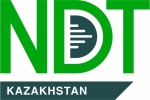 26 Апреля - 27 АпреляNDT Kazakhstan 20173-я Казахстанская Международная выставка «Неразрушающий контроль и Техническая диагностика в промышленности»Организатор : ITECA тел.:+7 (7172) 58 02 55 /  astana@iteca.kz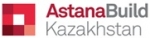 17 Мая - 19 МаяAstanaBuild 201719-я Казахстанская Международная Выставка «Строительство и интерьеры, Отопление и вентиляция, Окна и двери, фасады, Дорожное строительство, Керамика и камень»Организатор : ITECA тел.:+7 (7172) 58 02 55  /  astana@iteca.kz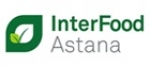 30 Мая - 01 ИюняInterFood Astana 201719-я Казахстанская Международная Выставка "Продукты Питания, Напитки, Упаковка и Оборудование для Пищевой Промышленности"Организатор : ITECA тел.:+7 (7172) 58 02 55  /   astana@iteca.kz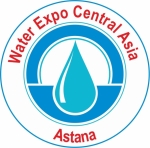 31 Мая - 02 ИюняSU ARNASY - Water Expo Central Asia 2017VIII Международная Выставка И Конференция «Су Арнасы – 2017» Водопользование: действительность, рроблемы и перспективы»Организатор : Астана-Экспо КС тел.+7 (7172) 278282, 278181  /  office@astana-expo.com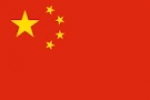 09 Июня - 11 ИюняКитайская промышленная выставка1-я Китайская выставка по инвестиционному и промышленному сотрудничествуОрганизатор : ТОО "Казахстанско-китайская совместная компания по управлению инвестициями г.Пекин"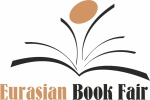 15 Июня - 18 ИюняEURASIAN BOOK FAIR-2017Международная книжная ярмарка Eurasian Book Fair -2017Организатор : ТОО Издательство Фолиант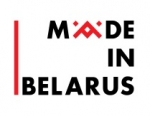 22 Июня - 24 ИюняMADE IN BELARUSМногоотраслевая выставка белорусских производителей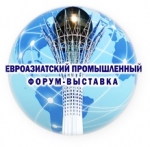 22 Июня - 23 ИюняЕвроазиатский Промышленный Форум-ВыставкаЕвроазиатский Промышленный Форум-Выставка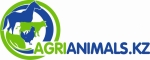 28 Июня - 30 Июня«AGRIANIMALS.KZ-2017»Международная выставка животноводства и птицеводства Организатор : МВК "ExpoArna"Тел. +7 (7172) 25 28 48Моб.+7 701 645 4302,  +7 708 425 2848,  +7 702 862 4770 info@expoarna.kzhttp://abexpo.kz/ru/exhibition/traditional/05 Июля - 07 ИюляCHINESE FAMOUS BRANDChinese famous brand (Astana) Expo 2017Организатор : ТОО "Казахстанско-китайская совместная компания по управлению инвестициями г.Пекин"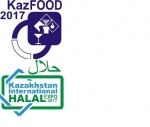 11 Сентября - 12 Сентября"KazFOOD 2017" и "Kazakhstan International Halal Expo 2017"VI Международная объединенная выставка пищевой продукции и перерабатывающей промышленности.Организатор : ВК "ExpoDamu"Тел. +7 (727) 2643528Моб. +7 707 510 84 21expodamu@gmail.com , expodamu@mail.ru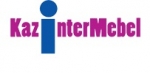 17 Сентября - 20 СентябряKazintermebel10-ая Международная Выставка Мебели.Организатор : ТОО "Central Asia Trade Exhibitions"Тел: +7 (727) 266 36 80,    info@centralasiaexpo.kz ,http://www.centralasiaexpo.kz/ru/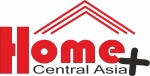 17 Сентября - 20 СентябряHOME+ 201710-ая Международная Выставка Товаров для Дома и ИнтерьераОрганизатор : ТОО "Central Asia Trade Exhibitions"Тел: +7 (727) 266 36 80,    info@centralasiaexpo.kz ,http://www.centralasiaexpo.kz/ru/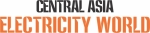 19 Сентября - 21 СентябряCentral Asia Electricity World9-ая Международная выставка Электротехники, Энергетики и Освещения.Организатор : ТОО "Central Asia Trade Exhibitions"Тел: +7 (727) 266 36 80   info@centralasiaexpo.kz ,http://www.centralasiaexpo.kz/ru/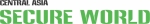 19 Сентября - 21 СентябряCentral Asia Secure World9-я Международная выставка по Охране, Безопасности, Противопожарной защите, Автоматизации и Полицейскому оборудованиюОрганизатор : ТОО "Central Asia Trade Exhibitions"Тел: +7 (727) 266 36 80    info@centralasiaexpo.kz ,http://www.centralasiaexpo.kz/ru/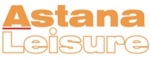 27 Сентября - 29 Сентября«Astana Leisure-2017»14-я Казахстанская Международная Туристская ВыставкаОрганизатор : ITECA тел.:+7 (7172) 58 02 55   astana@iteca.kz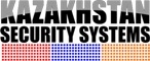 27 Сентября - 29 Сентября“Kazakhstan Security Systems-2017”III Международная выставка по безопасности и гражданской защите “Kazakhstan Security Systems-2017”Организатор : Астана-Экспо КС тел.+7 (7172) 278282, 278181  office@astana-expo.com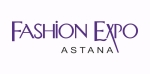 11 Октября - 14 ОктябряFashion Expo Astana 2017Казахстанская международная специализированная выставка модыОрганизатор : ТОО "Центр имидж-технологий "Айдахар"тел.: +7 /7172/ 522-963, 522-946, моб. 8-701-536-47-73http://www.aydaharexpo.com/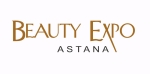 11 Октября - 14 ОктябряBeauty Expo Astana 2017Казахстанская Международная Специализированная Выставка Индустрии КрасотыОрганизатор : ТОО "Центр имидж-технологий "Айдахар"тел.: +7 /7172/ 522-963, 522-946 моб. 8-701-536-47-73http://www.aydaharexpo.com/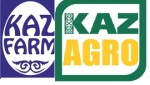 25 Октября - 27 Октября«KazAgro 2017» и «KazFarm 2017»Казахстанские Международные Аграрные ВыставкиОрганизатор: ТОО МВК Expo GroupАлматы: +7 (727) 327 24 65, 327 24 66 Астана:  +7 (7172) 27 84 98E-mail: info@expogroup.kzhttp://expogroup.kz 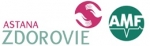 01 Ноября - 03 НоябряAstana Zdorovie 201714-я Казахстанская Международная Выставка по "Здравоохранению"Организатор : ITECA тел.:+7 (7172) 58 02 55  /    astana@iteca.kz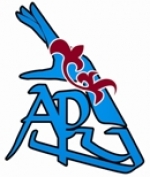 09 Ноября - 12 НоябряАРУ-АСТАНА 201729-ая Международная ювелирная выставка «Ару-Астана 2017»Организатор : МВК КАЗЭКСПО тел:+7 (727) 313 76 28 (29) kazexpo@kazexpo.kz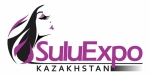 09 Ноября - 11 Ноября«SuluExpo –2017»14-я Специализированная Выставка Индустрии Красоты - «SuluExpo –2017»Организатор: ТОО "SuluExpo"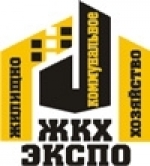 16 Ноября - 17 НоябряЖКХ-ЭКСПО-2017Международная выставка-форум ЖКХ и строительной индустрииОрганизатор : Fair Expo тел.: +7 (7172)54-26-78(77), office@fairexpo.kz,  fairexpo_svz@mail.ru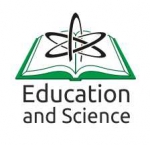 22 Ноября - 24 НоябряОбразование и наука 2017XV Казахстанская Международная Выставка Образование И НаукаОрганизатор : ТОО МВК Атакент-Экспотел.+7 (727) 275 09 11, филиал в Астане- тел.: +7 (7172) 50 73 30, e-mail:  atakent@mail.ruwww.atakentexpo.kz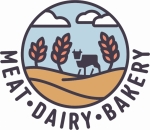 22 Ноября - 23 НоябряMeat.Dairy.Bakery-2017Международная специализированная выставка оборудования и технологий для мясомолочной индустрии и хлебопечения.Организатор : Астана-Экспо КС тел.+7 (7172) 278282, 278181 e-mail:  office@astana-expo.com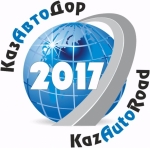 29 Ноября - 30 НоябряКазАвтоДор 2017XIV Международная выставка "КазАвтоДор 2017"Организатор : СТИНЕКСтел: +7 (7172) 54 26 80,  fairexpo_mnv@mail.ru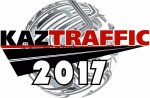 29 Ноября - 30 НоябряKazTraffic-2017VII Международная выставка KazTraffic-2017Организатор : СТИНЕКСтел: +7 (7172) 54 26 80,  fairexpo_mnv@mail.ru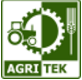 15-17 марта 2017г., г.АстанаAGRITEK / FARMTEK ASTANA 2017: 12-я Международная Специализированная Сельскохозяйственная Выставкаhttp://agriastana.kz/ru/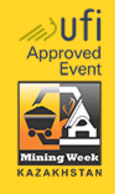 27-29 июня 2017г., г.КарагандаMINING WEEK KAZAKHSTAN:  XIII Международная Выставка технологий и оборудования для горно-металлургического комплекса и рационального использования недрhttp://miningweek.kz/ru/  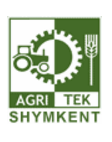 8 - 10 ноября 2017г., г.ШымкентAGRITEK SHYMKENT 2017:  VI Международная Специализированная Выставка Сельского Хозяйства в Южном Казахстанеhttp://agrishymkent.kz/ru/